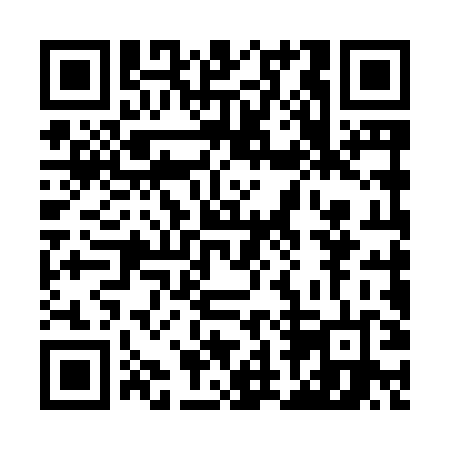 Ramadan times for Biala, PolandMon 11 Mar 2024 - Wed 10 Apr 2024High Latitude Method: Angle Based RulePrayer Calculation Method: Muslim World LeagueAsar Calculation Method: HanafiPrayer times provided by https://www.salahtimes.comDateDayFajrSuhurSunriseDhuhrAsrIftarMaghribIsha11Mon4:004:005:5211:403:325:285:287:1412Tue3:573:575:5011:393:345:305:307:1613Wed3:553:555:4811:393:355:315:317:1714Thu3:523:525:4511:393:365:335:337:1915Fri3:503:505:4311:383:385:355:357:2116Sat3:473:475:4111:383:395:375:377:2317Sun3:453:455:3811:383:415:385:387:2518Mon3:423:425:3611:383:425:405:407:2719Tue3:403:405:3411:373:435:425:427:2920Wed3:373:375:3211:373:455:435:437:3121Thu3:353:355:2911:373:465:455:457:3322Fri3:323:325:2711:363:475:475:477:3523Sat3:293:295:2511:363:495:495:497:3724Sun3:273:275:2211:363:505:505:507:3925Mon3:243:245:2011:363:515:525:527:4126Tue3:213:215:1811:353:535:545:547:4327Wed3:183:185:1511:353:545:555:557:4528Thu3:163:165:1311:353:555:575:577:4729Fri3:133:135:1111:343:575:595:597:5030Sat3:103:105:0911:343:586:006:007:5231Sun4:074:076:0612:344:597:027:028:541Mon4:044:046:0412:335:007:047:048:562Tue4:014:016:0212:335:027:067:068:583Wed3:593:595:5912:335:037:077:079:014Thu3:563:565:5712:335:047:097:099:035Fri3:533:535:5512:325:057:117:119:056Sat3:503:505:5312:325:067:127:129:077Sun3:473:475:5012:325:087:147:149:108Mon3:443:445:4812:315:097:167:169:129Tue3:413:415:4612:315:107:177:179:1510Wed3:383:385:4412:315:117:197:199:17